Приложение 4. Эксперименты и наблюдения«Солнечные зайчики»Педагог предлагает послушать загадку:Я всегда со светом дружен,Если солнышко в окне,Я от зеркала, от лужиПробегаю по стене (солнечный лучик)Предлагает взять зеркала и попробовать поймать солнечных зайчиков. Подводит детей к мысли о том, что солнечный зайчик – это солнечный лучик или свет от лампы, который отражается от зеркала и превращается в солнечного зайчика.Дети под музыку играют солнечными зайчиками, воспитатель читает стихотворение:Солнечные зайчикиСкачут по стенеПомоги им пальчикомПусть бегут к тебе.Вот он, светленький кружокВот, вот, вот, левей, левей,Убежал на потолок!...«Волшебные зеркала»Для выявления главного свойства зеркала возможности отражать, педагог организует проведение опытов.Опыт 1. Два зеркала положить под углом 90, в угол положить одно яблоко. Дети, сколько яблок? А теперь? Вывод: если уменьшить угол сближения между зеркалами, то количество яблок увеличится.Опыт 2. Опустить зеркальце в емкость с водой наполовину. Его верхняя часть будет опираться на край ванночки, а нижняя окажется в воде под углом (зеркало будет отражать солнечный свет или свет от лампы). Взять лист бумаги и поместить его перед зеркалом. Другой рукой подвигать само зеркало. Изменять положение зеркала и бумаги до тех пор, пока на ней не появится разноцветная радуга. Затем покачать ванночку, чтобы по воде пошла рябь, встряхнуть зеркало. Вывод: на белой бумаге появятся разноцветные искрящиеся огоньки, значит обычный солнечный свет может превращаться в разноцветный, если он проходит сквозь капли воды.Опыт 3. Педагог показывает карточки с символами. Объясняет, что в них спрятаны слова. Предлагает прочитать их с помощью зеркала. Вывод: зеркало «наращивает» половину буквыОпыт 4. Воспитатель предлагает детям практическое задание – приложить к простым рисункам зеркало так, чтобы получились следы птицы, чайка, клешня рака, елочка.«Солнечный театр»Бывают теневые театры, а у нас солнечный! Чем он полезен для детей? Развивает фантазию, воображение, моторику рук, речь… он безопасен, не требует большого перемещения по комнате, долгой подготовки и больших материальных затрат. Солнечный театр всегда можно иметь под рукой. Итак, для него нужны зеркало и любая бумага. Нужно вырезать из бумаги образ героя такого размера, чтобы он уместился на зеркале. Затем закрепить его на зеркале кусочком двустороннего скотча или просто капелькой воды. Все – вы режиссер собственного солнечного театра.СонНос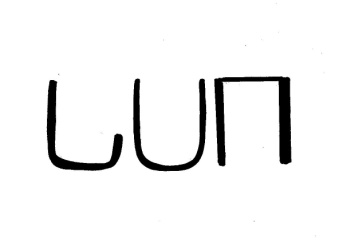 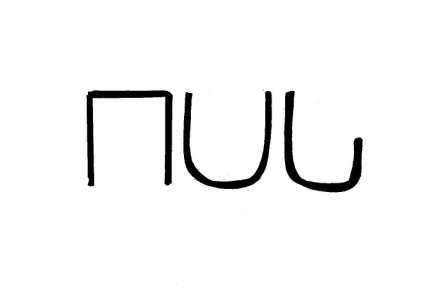 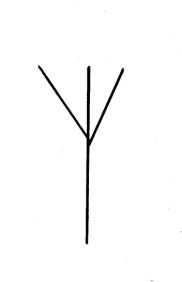 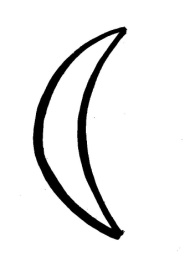 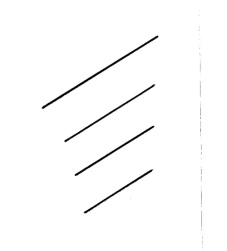 